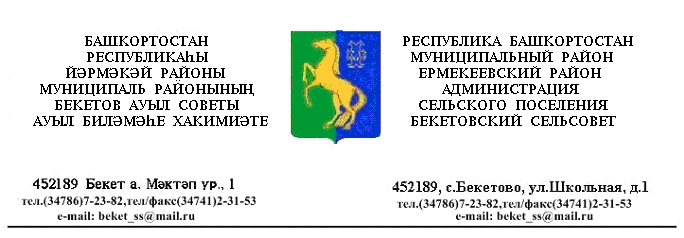  ҠАРАР                                       № 53                            ПОСТАНОВЛЕНИЕ «20» апрель    2016  й.                                                    «20 »  апреля   2016 г.Об утверждении Административного регламента по предоставлению муниципальной услуги «Предоставление земельных участков для индивидуального жилищного строительства однократно и бесплатно в сельском поселении  Бекетовский сельсовет муниципального района  Ермекеевский район Республики Башкортостан»Руководствуясь Федеральным законом от 06 октября 2003 года      № 131-ФЗ "Об общих принципах организации местного самоуправления в Российской Федерации", Федеральным законом от 27 июля 2010 года № 210-ФЗ «Об организации предоставления государственных и муниципальных услуг», Законом Республики Башкортостан от 5 января 2004 г. № 59-з "О регулировании земельных отношений в Республике Башкортостан", Законом Республики Башкортостан от 02 декабря 2005 г. № 250-з «О регулировании жилищных отношений в Республике Башкортостан», в целях повышения качества обслуживания населения сельского поселения  Бекетовский сельсовет муниципального района  Ермекеевский район Республики Башкортостан, ПОСТАНОВЛЯЮ:Утвердить прилагаемый Административный регламент по предоставлению муниципальной услуги «Предоставление земельных участков для индивидуального жилищного строительства однократно и бесплатно в сельском поселении  Бекетовский сельсовет муниципального района  Ермекеевский район Республики Башкортостан».2. Обнародовать настоящее постановление в здании администрации сельского поселения  Бекетовский сельсовет муниципального района  Ермекеевский район Республики Башкортостан   и на официальном сайте сельского поселения  Бекетовский сельсовет муниципального района  Ермекеевский район Республики Башкортостан в сети Интернет.3. Настоящее	постановление вступает в силу с момента его обнародования.4. Контроль за исполнением настоящего постановления оставляю за собой.Глава сельского поселения               З.З.Исламова                                                    Приложение к постановлению администрации сельского поселения  Бекетовский сельсовет муниципального района  Ермекеевский район Республики Башкортостан                                                                                   № 53 от «20» апреля 2016 годаАДМИНИСТРАТИВНЫЙ РЕГЛАМЕНТпо предоставлению муниципальной услуги «Предоставление земельных участков для индивидуального жилищного строительства однократно и бесплатно в сельском поселении  Бекетовский сельсовет муниципального района  Ермекеевский район Республики Башкортостан»1. ОБЩИЕ ПОЛОЖЕНИЯ1.1. Административный регламент по предоставлению муниципальной услуги «Предоставление земельных участков для индивидуального жилищного строительства однократно и бесплатно в сельском поселении  Бекетовский сельсовет муниципального района  Ермекеевский район Республики Башкортостан» (далее - административный регламент), определяет сроки, последовательность действий (административных процедур) при предоставлении муниципальной услуги.1.2. Заявитель - Гражданин или его уполномоченный представитель, обратившийся лично, либо посредством почтовой связи или, если это не противоречит законодательству Российской Федерации,  в  электронной форме в администрацию сельского поселения  Бекетовский сельсовет муниципального района  Ермекеевский район Республики Башкортостан, с письменным заявлением о бесплатном предоставлении  земельного участка в собственность.1.3. Местоположение администрации сельского поселения  Бекетовский сельсовет муниципального района  Ермекеевский район Республики Башкортостан: дом 1, улица Школьная ,  село Бекетово , Ермекеевский район , Республика Башкортостан, Россия, 452189.Официальный сайт администрации сельского поселения  Бекетовский сельсовет муниципального района  Ермекеевский	 район Республики Башкортостан: www/spbeketovo.ruСреда- не приемный день, в предпраздничные дни продолжительность рабочего дня сокращается на 1 час.     Справочные телефоны: глава сельского поселения:	8(34741) 2-34-56, факс:	8(34741) 2-34-56,Консультирование и прием документов осуществляется в здании администрации сельского поселения  Бекетовский сельсовет муниципального района  Ермекеевский район Республики Башкортостан. 1.4. Информирование заявителей о порядке предоставления муниципальной услуги осуществляется в виде:- индивидуального информирования;- публичного информирования.Информирование проводится в форме:- устного информирования;- письменного информирования, в том числе в электронной форме.Информацию о порядке предоставления муниципальной услуги заявитель может получить на личном приеме в администрации сельского поселения  Бекетовский сельсовет муниципального района  Ермекеевский район Республики Башкортостан, в средствах массовой информации, в сети Интернет на официальном администрации сельского поселения  Бекетовский сельсовет муниципального района  Ермекеевский район Республики Башкортостан, на информационном стенде администрации сельского поселения  Бекетовский сельсовет муниципального района  Ермекеевский район Республики Башкортостан. 2. СТАНДАРТ ПРЕДОСТАВЛЕНИЯ МУНИЦИПАЛЬНОЙ УСЛУГИ2.1. Наименование муниципальной услуги - «Предоставление земельных участков для индивидуального жилищного строительства однократно и бесплатно в сельском поселении  Бекетовский сельсовет муниципального района  Ермекеевский район Республики Башкортостан».2.2. Муниципальная услуга  предоставляется администрацией сельского поселения  Бекетовский сельсовет муниципального района  Ермекеевский район Республики Башкортостан.При предоставлении муниципальной услуги также могут принимать участие в качестве источников получения документов, необходимых для предоставления муниципальной услуги, или источников предоставления информации для поверки сведений, предоставляемых заявителем, следующие органы, учреждения и организации:-Управление Федеральной службы государственной регистрации, кадастра и картографии по Республике Башкортостан (далее - Управление а по Республике Башкортостан).- Государственное унитарное предприятие «Бюро технической инвентаризации» Республики Башкортостан (далее - ГУП БТИ РБ).- Комитет по управлению собственностью Министерства земельных и имущественных отношений Республики Башкортостан по  Ермекеевскому району;2.3. Описание результата предоставления муниципальной услуги. Документ установленного образца. Распоряжение о принятии  или о снятии с  учета граждан претендующих на бесплатное предоставление земельных участков для индивидуального жилищного строительства однократно и бесплатно, уведомление о результатах рассмотрения заявления или обоснованный отказ в предоставлении муниципальной услуги (приложение № 6).2.4. Срок предоставления муниципальной услуги: В течение 30 календарных дней, включая день подачи заявления. 2.5. Предоставление муниципальной услуги осуществляется в соответствии со следующими нормативно-правовыми актами:1)Конституция Российской Федерации от 12 декабря 1993 г.;2) Жилищный кодекс Российской Федерации от 29.12.2004 г.             № 188-ФЗ;  3) Земельный кодекс Российской Федерации от 25 октября 2001 г.         № 136-ФЗ;4) Федеральный закон от 06 октября 2003 года № 131-ФЗ "Об общих принципах организации местного самоуправления в Российской Федерации";5) Федеральный закон от 27 июля 2010 года № 210-ФЗ «Об организации предоставления государственных и муниципальных услуг»;6) Постановление Правительства Российской Федерации от 16 мая 2011 года № 373 "О разработке и утверждении административных регламентов исполнения государственных функций и административных регламентов предоставления государственных услуг" (вместе с "Правилами разработки и утверждения административных регламентов исполнения государственных функций", "Правилами разработки и утверждения административных регламентов предоставления государственных услуг", "Правилами проведения экспертизы проектов административных регламентов предоставления государственных услуг")7) Постановление Правительства Российской Федерации от 16 августа 2012 года № 840 «О порядке подачи и рассмотрения жалоб на решение и действие (бездействие) федеральных органов исполнительной власти и их должностных лиц, федеральных государственных служащих, государственных служащих государственных внебюджетных фондов Российской Федерации»;8) Конституция Республики Башкортостан от 24 декабря 1993 г. № ВС-22/159) Закон Республики Башкортостан от 5 января 2004 г. № 59-з
"О регулировании земельных отношений в Республике Башкортостан";10) Закон Республики Башкортостан от 02 декабря 2005 г. № 250-з «О регулировании жилищных отношений в Республике Башкортостан»;11) Постановление Правительства Республики Башкортостан от 29 декабря 2011 года № 504 "О разработке и утверждении республиканскими органами исполнительной власти административных регламентов исполнения государственных функций и административных регламентов предоставления государственных услуг" (вместе с "Порядком разработки и утверждения республиканскими органами исполнительной власти административных регламентов исполнения государственных функций", "Порядком разработки и утверждения республиканскими органами исполнительной власти административных регламентов предоставления государственных услуг", "Порядком проведения юридической и экономической экспертизы проектов административных регламентов исполнения государственных функций и административных регламентов предоставления государственных услуг");12) Постановление Правительства Республики Башкортостан от 29 декабря 2012 года № 483 "О правилах подачи и рассмотрения жалоб на решения и действия (бездействие) республиканских органов исполнительной власти и их должностных лиц, государственных гражданских служащих Республики Башкортостан".13) Постановление Правительства Республики Башкортостан от 13 сентября 2013 года № 1161-р "О внесении изменений в административные регламенты предоставления государственных услуг в части установления показателя снижения максимального срока ожидания в очереди при  сдаче запроса и получении документов до 15 минут».14) Устав сельского поселения Бекетовский  сельсовет муниципального района  Ермекеевский район Республики Башкортостан. 2.6. Исчерпывающий перечень документов, необходимых в соответствии с законодательными или иными нормативными правовыми актами для предоставления муниципальной услуги, а также услуг, которые являются необходимыми и обязательными для предоставления муниципальных услуг, подлежащих представлению заявителем:1) заявление гражданина (Приложения № 1, № 2, № 3, № 4);2) копии паспортов граждан Российской Федерации и всех членов семьи;3) документы, подтверждающие состав семьи (справка о составе семьи) (в рамках межведомственного взаимодействия специалист, ответственный за предоставление муниципальной услуги, запрашивает самостоятельно); 4) копии: свидетельства о рождении ребенка (детей), свидетельства о заключении брака, решения об усыновлении (удочерении), постановления об оформлении опеки (попечительства);5) справка из Главного управления Федеральной регистрационной службы по Республике Башкортостан о наличии или отсутствии в собственности заявителя и членов его семьи жилых помещений (в рамках межведомственного взаимодействия специалист, ответственный за предоставление муниципальной услуги, запрашивает самостоятельно).Документы могут быть представлены заявителем самостоятельно, в случае непредставления, документы подлежит получению по каналам межведомственного и внутриведомственного взаимодействия.2.7. Перечень услуг, которые являются необходимыми и обязательными для предоставления муниципальной услуги, в том числе сведения о документе (документах), выдаваемом (выдаваемых) организациями, участвующими в предоставлении муниципальной услуги:- справка из Управления Федеральной службы государственной регистрации, кадастра и картографии по Республики Башкортостан о наличии или отсутствии в собственности заявителя и членов его семьи жилых помещений;- копии технического паспорта, правоустанавливающих документов на жилое помещение из Государственное унитарное предприятие «Бюро технической инвентаризации» Республики Башкортостан (далее - ГУП БТИ РБ).Данные документы запрашиваются администрацией сельского поселения  Бекетовский сельсовет муниципального района  Ермекеевский район Республики Башкортостан в государственных органах, органах местного самоуправления и подведомственных государственным органам или органам местного самоуправления организациях, в распоряжении которых находятся указанные документы в соответствии с нормативными  правовыми актами Российской Федерации, муниципальными правовыми актами, если заявитель не представил указанные документы самостоятельно.2.8. Запрещается требовать от заявителя:2.8.1.Предоставления документов и информации или осуществления действий, предоставление или осуществление которых не предусмотрено нормативными правовыми актами, регулирующими отношения, возникающие в связи с предоставлением муниципальной услуги.Представления документов и информации, которые в соответствии с нормативными правовыми актами Российской Федерации и Республики Башкортостан, муниципальными правовыми актами находятся в распоряжении государственных органов, предоставляющих государственную услугу, иных государственных органов, органов местного самоуправления и (или) подведомственных государственным органам и органам местного самоуправления организаций, участвующих в предоставлении государственных или муниципальных услуг, за исключением документов, включенных в перечень, определенный частью 6 статьи 7 Федерального закона от 27 июля 2010 года № 210-ФЗ «Об организации предоставления государственных и муниципальных услуг».2.9. Перечень оснований для отказа в предоставлении муниципальной услуги:- отсутствие документов, предусмотренных пунктом 2.6. настоящего административного регламента, или предоставление документов не в полном объеме;- обращение заявителя об отзыве заявления; - представленные документы не подтверждают право заявителя и (или) членов его семьи состоять на учете в целях предоставления земельного участка;-  право заявителя на бесплатное предоставление земельного участка в собственность ранее реализовано;- выявление в представленных заявителем документах сведений, не соответствующих действительности;- в иных предусмотренных законом случаях.Администрация сельского поселения  Бекетовский сельсовет муниципального района  Ермекеевский район Республики Башкортостан  в течение тридцати дней со дня поступления заявления подготавливает письменный ответ о приостановлении или отказе предоставления муниципальной услуги, уведомляет заявителя о наличии препятствий для предоставления муниципальной услуги, объясняет содержание выявленных недостатков в предъявленных документах и предлагает принять меры по их устранению. Отказ в предоставлении муниципальной услуги  может быть обжалован заявителем.2.10. В соответствии с Законом Республики Башкортостан № 59-з  от 05.01.2004 года, основаниями для отказа в предоставлении земельных участков для индивидуального жилищного строительства однократно и бесплатно является: 1) несоответствие заявителя условиям;2) предоставление недостоверных сведений;3) непредставление документов, за исключением документов, которые запрашиваются уполномоченным органом посредством межведомственного информационного взаимодействия;4) наличие у заявителя и (или) членов семьи (супруга (супруги), ребенка (детей) на праве собственности, пожизненного наследуемого владения, постоянного (бессрочного) пользования, аренды земельного участка для индивидуального жилищного строительства, ведения личного подсобного хозяйства (приусадебный земельный участок), ведения дачного хозяйства (в границах населенных пунктов), за исключением категорий граждан, предусмотренных пунктами 3 и 4 части 2 статьи 10 Закона Республики Башкортостан №59-з от 05.01.2004 года «О регулирований земельных отношений в Республике Башкортостан».Отказ в предоставлении Муниципальной услуги может быть оспорен в судебном порядке.2.11. Взимание государственной пошлины и иной платы за предоставление муниципальной услуги, не предусмотрены.2.12. Оказание Муниципальной услуги осуществляется без взимания платы.2.13. Максимальное время ожидания в очереди при подаче соответствующих документов, а также на получение консультаций не должно превышать 15 (пятнадцати) минут.2.14. Регистрация документов производится в реестре входящих документов и осуществляется должностным лицом в течение 15 (пятнадцати) минут.2.15. Требования к помещениям предоставления муниципальной услуги:2.15.1. Прием граждан осуществляется в специально выделенных для предоставления муниципальных услуг помещениях.Помещения для предоставления муниципальной услуги должны содержать места для информирования, ожидания и приема граждан. Помещения должны соответствовать санитарно-эпидемиологическим правилам и нормам.У входа в каждое помещение размещается табличка с наименованием помещения (зал ожидания, приема/выдачи документов и т.д.).2.15.2. При возможности около здания организуются парковочные места для автотранспорта.Доступ заявителей к парковочным местам является бесплатным.2.15.3. Центральный вход в здание должен быть оборудован информационной табличкой (вывеской), содержащей информацию о наименовании организации, её месте нахождения, режиме работы.2.15.4. В помещениях для ожидания заявителям отводятся места, оборудованные стульями, кресельными секциями. 2.15.5. Места информирования, предназначенные для ознакомления заявителей с информационными материалами, оборудуются:- информационными стендами, на которых размещается визуальная и текстовая информация;- стульями и столами для оформления документов.К информационным стендам должна быть обеспечена возможность свободного доступа граждан.На информационных стендах, а также на официальных сайтах в сети Интернет размещается следующая обязательная информация:- номера телефонов, факсов, адреса официальных сайтов, электронной почты органов, предоставляющих муниципальную услугу;- режим работы администрации сельского поселения Бекетовский сельсовет муниципального района  Ермекеевский район Республики Башкортостан;- графики личного приема граждан уполномоченными должностными лицами;- номера кабинетов, где осуществляются прием письменных обращений граждан и устное информирование граждан; - фамилии, имена, отчества и должности лиц, осуществляющих прием письменных обращений граждан и устное информирование граждан.Заявление подается по адресу: дом 62, улица Первомайская,  село Шаран,  Республика Башкортостан, Россия, 452630.2.15.6. Помещения для приема заявителей должны быть оборудованы табличками с указанием номера кабинета и должности лица, осуществляющего прием. Место для приема заявителей должно быть оборудовано стулом, иметь место для написания и размещения документов, заявлений.2.15.7 . Помещения, в которых предоставляется муниципальная услуга должны соответствовать требованиям статьи 15 Федерального закона от 24 ноября 1995 г. № 181-ФЗ "О социальной защите инвалидов в Российской Федерации".Территория, прилегающая к месторасположению помещения, в котором предоставляется муниципальная услуга:- должна быть оборудована местами для парковки автотранспортных средств с выделением не менее 10 процентов мест (но не менее одного места) для парковки специальных автотранспортных средств инвалидов;- должна обеспечивать возможность самостоятельного передвижения по территории объекта, посадки в транспортное средство и высадки из него, в том числе с использованием кресла-коляски;- должна обеспечивать возможность беспрепятственного входа в здание объекта и выхода из него (оборудование входа в здание пандусом и расширенным проходом, позволяющим обеспечить беспрепятственный вход для граждан, использующих инвалидные кресла-коляски, либо кнопкой вызова персонала);В помещениях, в которых предоставляется муниципальная услуга должны размещаться информационные стенды, а также столы (стойки) для оформления документов, в местах, обеспечивающих свободный доступ к ним лиц, имеющих ограничения к передвижению, в том числе инвалидов-колясочников.Специалисты, осуществляющие прием заявителей должны:- оказывать инвалидам с учетом стойких расстройств функций организма помощь, необходимую для получения в доступной для них форме информации о порядке предоставления муниципальной услуги, в том числе о порядке оформления необходимых для получения муниципальной услуги документов, а также оказывать им иную необходимую помощь в преодолении барьеров, мешающих получению муниципальной услуги наравне с другими лицами:- сопровождать инвалидов, имеющих стойкие нарушения функций зрения или испытывающих трудности самостоятельного передвижения, по территории объекта при предоставлении муниципальной услуги;- обеспечить допуск в здание собаки-проводника при наличии у инвалида документа, подтверждающего ее специальное обучение, выданного по форме и в порядке, утвержденным приказом Министерства труда и социальной защиты Российской Федерации от 22 июня 2015 года № 386н;- обеспечить дублирование необходимой для инвалидов звуковой и зрительной информации, а также надписей и знаков и иной текстовой и графической информации знаками, выполненными рельефно-точечным шрифтом Брайля, допуск в здание сурдопереводчика и тифлосурдопереводчика.».2.16. Показатели доступности и качества предоставления муниципальной услуги:2.16.1.Обеспечивается проезд транспортных средств к местам предоставления муниципальной услуги. 2.16.2 .Лицам с ограниченными возможностями передвижения обеспечивается беспрепятственный доступ к помещениям для получения муниципальной услуги.2.16.3. Информация о порядке предоставления муниципальной услуги размещается на странице официального сайта администрации сельского поселения Бекетовский сельсовет муниципального района  Ермекеевский район Республики Башкортостан в сети Интернет.2.16.4.Муниципальные услуги предоставляются в установленные Административным регламентом сроки.2.16.5. Своевременно рассматривается поданная в установленном порядке жалоба на действия (бездействия) должностных лиц, осуществленные в ходе предоставления муниципальной услуги.	2.17. Заявление о в предоставлении земельных участков для индивидуального жилищного строительства однократно и бесплатно может быть подано через многофункциональный центр. Заявление о предоставлении муниципальной услуги может быть направлено в форме электронного документа по электронному адресу: beket_ss@mail.ru3. Состав,  последовательность и сроки выполнения административных процедур и административных действий, требования к порядку их выполнения, в т.ч. особенности выполнения административных процедур и административных действий в электронной форме3.1. Предоставление в установленном порядке информации заявителям и обеспечение доступа заявителей к сведениям о муниципальной услуге Информирование о порядке предоставления муниципальной услуги осуществляется должностным лицом администрации сельского поселения  Бекетовский сельсовет муниципального района  Ермекеевский район Республики Башкортостан в ходе приема граждан, по телефону или по письменному запросу, осуществляется:1) при личном обращении заявителя;2) при письменном обращении заявителя;3) с использованием средств телефонной связи, посредством электронной почты;4) на официальном интернет-сайте 3.2. Основанием для начала исполнения административной процедуры по приему и рассмотрению документов является личное обращение заявителя или его представителя в администрацию сельского поселения  Бекетовский сельсовет муниципального района  Ермекеевский район Республики Башкортостан с необходимыми документами для предоставления муниципальной услуги. Должностное лицо администрации сельского поселения Бекетовский  сельсовет муниципального района  Ермекеевский район Республики Башкортостан проверяет представленные документы на соответствие их требованиям, установленным в пункте 2.6. Административного регламента.3.3. Описание каждой административной процедуры (описание последовательности действий при предоставлении муниципальной услуги.3.3.1. Предоставление муниципальной услуги «Предоставление  земельных участков для индивидуального жилищного строительства однократно и бесплатно в сельском поселении  Бекетовский сельсовет муниципального района  Ермекеевский район Республики Башкортостан»  включает в себя следующие процедуры:          - прием заявления и документов, указанных в пункте 2.6 настоящего Административного  регламента;          - регистрация заявления;          - рассмотрение заявления; -проверка представленных документов на соответствие установленному настоящим Административным регламентом перечню и проверку соответствия представленных документов установленным требованиям;-проверка сведений, содержащихся в представленных документах;- в случае несоответствия документов установленным требованиям – выдача документов или письма об отказе, который регистрируется в журнале регистрации отказов;-вынесение на комиссию по предоставлению земельных участков для индивидуального жилищного строительства однократно и бесплатно образованную при администрации сельского поселения  Бекетовский сельсовет муниципального района  Ермекеевский район Республики Башкортостан, вопроса о постановке на учет граждан претендующих на предоставление земельных участков для индивидуального жилищного строительства однократно и бесплатно;- оформление распоряжения главы сельского поселения  Бекетовский сельсовет муниципального района  Ермекеевский район Республики Башкортостан о принятие на учет или отказе в принятии на учет граждан, претендующих на предоставление земельных участков для индивидуального жилищного строительства однократно и бесплатно.- выдача уведомлений о результатах  рассмотрения заявления.3.3.2. Оказание консультаций заявителю.Заявитель лично и (или) по телефону обращается в администрацию сельского поселения  Бекетовский сельсовет муниципального района  Ермекеевский район Республики Башкортостан для получения консультаций о порядке получения муниципальной услуги.Специалистом в администрации сельского поселения  Бекетовский сельсовет муниципального района  Ермекеевский район Республики Башкортостан осуществляется консультирование заявителя, в том числе по составу, форме и содержанию документации, необходимой для получения муниципальной услуги.Процедура, устанавливаемая настоящим пунктом, осуществляется в день обращения заявителя.Результат процедуры: консультации, замечания по составу, форме и содержанию представленной документации.3.3.3. Заявитель (его представитель) лично на бумажном носителе подает заявление с приложением указанных в пункте 2.6 настоящего Регламента документов в администрацию сельского поселения  Бекетовский сельсовет муниципального района  Ермекеевский район Республики Башкортостан. 3.3.4.Специалист администрации сельского поселения  Бекетовский сельсовет муниципального района  Ермекеевский район Республики Башкортостан, ведущий прием заявлений:1) проверяет комплектности документов;2) проверяет полноту заполнения заявления; 3) проверяет предмет обращения;4) проверяет личность обратившегося, в том числе проверяет документ, удостоверяющий личность;5) проверяет полномочия обратившегося лица, в том числе полномочия представителя юридического лица действовать от имени юридического лица.6) проверяет соответствие представленных документов установленным требованиям, удостоверяясь в том, что: документы в установленных законодательством случаях скреплены печатями, имеют необходимые подписи сторон или определенных законодательством должностных лиц; тексты документов написаны разборчиво, наименования юридических лиц - без использования сокращений, с указанием мест их нахождения; фамилии, имена и отчества физических лиц, их адреса написаны полностью; в документах нет подчисток, приписок, зачеркнутых слов и иных не оговоренных в них исправлений; документы исполнены не карандашом;  документы не имеют серьезных повреждений, наличие которых позволило бы неоднозначно истолковать их содержание.7) направляет запрос документов, получаемых по каналам межведомственного взаимодействия, в соответствующие ведомства.       3.3.5. Специалист администрации сельского поселения  Бекетовский сельсовет муниципального района  Ермекеевский район Республики Башкортостан в течение пяти дней изучает представленные документы.3.3.6.  Основанием для подготовки письменного ответа специалистом, является собранная и обработанная им информация по запросам.3.3.7. Специалист администрации сельского поселения  Бекетовский сельсовет муниципального района  Ермекеевский район Республики Башкортостан готовит проект уведомления и проект распоряжения администрации сельского поселения  Бекетовский сельсовет муниципального района  Ермекеевский район Республики Башкортостан о принятии  на учет либо проект уведомления об отказе в принятии на учет граждан, претендующих на бесплатное предоставление земельных участков для индивидуального жилищного строительства однократно и бесплатно.3.3.8.Распоряжение и Уведомление подписывается главой сельского поселения  Бекетовский сельсовет муниципального района  Ермекеевский район Республики Башкортостан и передается на регистрацию.3.4. Блок схема последовательности действий по предоставлению муниципальной услуги представлена в приложении № 5 к настоящему Административному регламенту.4. Порядок и формы контроля за предоставлением муниципальной услуги4.1. Контроль, за полнотой и качеством предоставления муниципальной услуги включает в себя выявление и устранение нарушений прав заявителей, проведение проверок соблюдения процедур предоставления муниципальной  услуги, подготовку решений на действия (бездействие) должностных лиц органа местного самоуправления.Формами контроля, за соблюдением исполнения административных процедур являются:- проведение правовой экспертизы проектов документов по предоставлению муниципальной услуги. Результатом экспертиз является визирование проектов;- проводимые в установленном порядке проверки ведения делопроизводства;- проведение в установленном порядке контрольных проверок, соблюдения процедур предоставления муниципальной услуги.Контрольные проверки могут быть плановыми (осуществляться на основании полугодовых или годовых планов работы органа местного самоуправления) и внеплановыми. При проведении проверок могут рассматриваться все вопросы, связанные с предоставлением муниципальной услуги (комплексные проверки), или по конкретному обращению заявителя.В целях осуществления контроля, за совершением действий при предоставлении муниципальной услуги и принятии решений главе сельского поселения  Бекетовский сельсовет муниципального района  Ермекеевский район Республики Башкортостан представляются справки о результатах предоставления муниципальной услуги.4.2. Контроль соблюдения последовательности и сроков исполнения административных действий, выполнения административных процедур, определенных настоящим Регламентом, полноты и качества предоставления муниципальной услуги осуществляет управляющий делами администрации сельского поселения  Бекетовский сельсовет муниципального района  Ермекеевский район Республики Башкортостан.Контроль над полнотой и качеством исполнения муниципальной услуги включает в себя проведение проверок, выявление и устранение нарушений порядка регистрации и рассмотрения заявлений и документов, подготовку ответов на обращения заявителей, содержащие жалобы на решения, действия (бездействие) должностных лиц.Должностные лица, виновные в неисполнении или ненадлежащем исполнении требований настоящего административного регламента, привлекаются к дисциплинарной ответственностиПерсональная ответственность должностных лиц закрепляется в их должностных инструкциях.4.3. По результатам проведенных проверок в случае выявления нарушений прав заявителей, осуществляется привлечение виновных лиц к ответственности в соответствии с законодательством Российской Федерации.Контроль над предоставлением муниципальной услуги со стороны граждан осуществляется путем получения информации о наличии в действиях (бездействии) должностных лиц, а также принимаемых ими решениях, нарушений положений настоящего Регламента и иных нормативных правовых актов, устанавливающих требования к предоставлению муниципальной услуги.5. Порядок обжалования решений и действий (бездействия) администрации сельского поселения  Бекетовский сельсовет муниципального района  Ермекевский район Республики Башкортостан, а также должностных лиц, муниципальных служащих.5.1. Заявитель может обратиться с жалобой на действие (бездействие) при предоставлении муниципальной услуги устно либо письменно к главе сельского поселения  Бекетовский сельсовет муниципального района  Ермекеевский район Республики Башкортостан.При обращении с устной жалобой ответ на обращение с согласия заявителя может быть дан устно в ходе личного приема, осуществляемого главой сельского поселения  Бекетовский сельсовет муниципального района  Ермекеевский район Республики Башкортостан. В остальных случаях дается письменный ответ по существу поставленных в обращении вопросов.Обращение к главе сельского поселения  Бекетовский сельсовет муниципального района  Ермекеевский район Республики Башкортостан может быть направлено:в письменном виде по адресу: дом 1, улица Школьная ,  село Бекетово,  Республика Башкортостан, Россия, 452189;электронной почтой: beket_ss@mail.ruпо телефонам: 8 (34741) 2-34-56на личном приеме в соответствии с графикомСреда- не приемный день, в предпраздничные дни продолжительность рабочего дня сокращается на 1 час.     Справочные телефоны: 5.2. В письменном обращении (заявлении, жалобе) указываются: наименование органа, в который направляется обращение, или фамилия, имя, отчество должностного лица (специалиста); фамилия, имя, отчество заявителя; почтовый адрес, по которому должен быть направлен ответ; предмет обращения (заявления, жалобы); личная подпись заявителя (его уполномоченного представителя) и дата. В случае если в интересах заявителя обращается уполномоченное лицо, к письменному заявлению прилагается доверенность (оригинал или нотариально заверенная копия).5.2.1. Письменное обращение должно быть написано разборчивым почерком, не содержать нецензурных выражений. Обращения заявителей, содержащие жалобы на решения, действия (бездействие) конкретных должностных лиц (специалистов), не могут направляться этим должностным лицам для рассмотрения и (или) ответа.В случае если в письменном обращении заявителя содержится вопрос, на который ему многократно давались письменные ответы по существу в связи с ранее направляемыми обращениями, и при этом в обращении не приводятся новые доводы или обстоятельства, соответствующее уполномоченное должностное лицо вправе принять решение о безосновательности очередного обращения и прекращении переписки по данному вопросу. О данном решении заявитель уведомляется в установленном порядке.5.3. При обращении с устной жалобой ответ на обращение с согласия заявителя может быть дан устно в ходе личного приема, осуществляемого главой сельского поселения  Бекетовский сельсовет муниципального района  Ермекеевский район Республики Башкортостан. В остальных случаях дается письменный ответ по существу поставленных в обращении вопросов.5.4. В письменном обращении (заявлении, жалобе) указываются: наименование органа, в который направляется обращение, или фамилия, имя, отчество должностного лица (специалиста); фамилия, имя, отчество заявителя; почтовый адрес, по которому должен быть направлен ответ; предмет обращения (заявления, жалобы); личная подпись заявителя (его уполномоченного представителя) и дата. В случае если в интересах заявителя обращается уполномоченное лицо, к письменному заявлению прилагается доверенность (оригинал или нотариально заверенная копия). Письменное обращение должно быть написано разборчивым почерком, не содержать нецензурных выражений. Обращения заявителей, содержащие жалобы на решения, действия (бездействие) конкретных должностных лиц (специалистов), не могут направляться этим должностным лицам для рассмотрения и (или) ответа.5.5. Письменное обращение должно быть рассмотрено в течение 30 (тридцати) дней с даты его регистрации.5.5.1. Если в результате рассмотрения обращения, изложенные в нем обстоятельства, признаны подтвержденными, а жалоба на действие (бездействие) обоснованной, то в отношении такого должностного лица (специалиста) принимается решение о применении к нему меры ответственности, предусмотренной действующим законодательством Российской Федерации.5.5.2. Обращения граждан считаются рассмотренными, если рассмотрены все поставленные в них вопросы, приняты необходимые меры и даны письменные ответы (в пределах компетенции) по существу всех поставленных в обращениях вопросов.5.5.3. Если в ходе рассмотрения обращение признано необоснованным, заявителю направляется сообщение о результате рассмотрения обращения с указанием причин, почему оно признано необоснованным.5.5.4. Заявитель  вправе обжаловать действия (бездействия), решения должностных лиц, осуществляемые (принятые) в ходе исполнения муниципальной услуги, в судебном порядке. Порядок обжалования действий должностного лица, а также принимаемого им решения при исполнении муниципальной услуги определяется в соответствии с действующим законодательством Российской Федерации.ЗАЯВЛЕНИЕПрошу Вас рассмотреть вопрос о постановке меня на учет для однократного и бесплатного предоставления земельного участка в собственность для индивидуального жилищного строительства, как молодая семья, возраст супругов в которых на дату подачи заявления не превышает 35 лет, либо неполная семья, состоящая из одного молодого родителя, возраст которого не превышает 35 лет, имеющего одного и более детей, нуждающихся в жилых помещениях, на основаниях, предусмотренных жилищным законодательством, не являющихся собственниками жилых помещений.Правильность сообщенных сведений подтверждаю.       К заявлению прилагаются:а) копии документов, удостоверяющих личность супругов или родителя;б) доверенность - в случае подачи заявления представителем;в) копия свидетельства о браке;г) копия свидетельства о рождении ребенка (детей) - для неполной семьи;д) справка о составе семьи;е) копия финансового лицевого счета - в случае проживания в многоквартирном доме либо выписка из домовой или похозяйственной книги - в случае проживания в индивидуальном жилом доме;ж) справка, выданная органом местного самоуправления по месту жительства заявителя и (или) членов семьи (супруга (супруги), ребенка (детей) о реализации ими права на предоставление земельного участка бесплатно для индивидуального жилищного строительства;з) справка, выданная государственным унитарным предприятием Бюро технической инвентаризации Республики Башкортостан, о наличии в собственности супругов (родителя) объектов недвижимости по месту жительства супругов (родителя);и) выписка из Единого государственного реестра прав на недвижимое имущество и сделок с ним о зарегистрированных на имя каждого из супругов (родителя), ребенка (детей) правах на объекты недвижимости;ДатаподписьЗАЯВЛЕНИЕПрошу Вас рассмотреть вопрос о постановке меня на учет для однократного и бесплатного предоставления земельного участка в собственность для индивидуального жилищного строительства, как гражданина, состоящего на учете в качестве нуждающихся в жилых помещениях в соответствии со статьей 52 Жилищного кодекса Российской Федерации.Правильность сообщенных сведению подтверждаю.        К заявлению прилагаются:а) копия документа, удостоверяющего личность;б) доверенность - в случае подачи заявления представителем;в) справка о составе семьи;г) справка, выданная органом местного самоуправления (не ранее 60 дней на дату подачи заявления), о том, что заявитель состоит на учете в качестве нуждающегося в жилом помещении в соответствии со статьей 52 Жилищного кодекса Российской Федерации, с указанием даты постановки на учет;д) справка, выданная органом местного самоуправления по месту жительства заявителя о реализации права на предоставление земельного участка бесплатно для индивидуального жилищного строительства;е) выписка из Единого государственного реестра прав на недвижимое имущество и сделок с ним о зарегистрированных на имя заявителя правах на объекты недвижимости.В случае если у заявителя имеются члены семьи (супруг (супруга), ребенок (дети), то документы, указанные в подпунктах "д" - "е" настоящего пункта, уполномоченный орган запрашивает также на них. Заявитель вправе их предоставить самостоятельно;ДатаПодписьЗАЯВЛЕНИЕПрошу Вас рассмотреть вопрос о постановке меня на учет для однократного и бесплатного предоставления земельного участка в собственность для индивидуального жилищного строительства, как гражданина, имеющего трех и более несовершеннолетних детей. Правильность сообщенных сведению подтверждаю.К заявлению прилагаются:а) копии документов, удостоверяющих личность супругов или родителя;б) доверенность - в случае подачи заявления представителем;в) копия свидетельства о браке (при наличии);г) копии свидетельств о рождении детей или паспортов при достижении ими возраста 14 лет;д) справка, выданная органами опеки и попечительства о наличии либо отсутствии информации (судебного решения) о лишении родительских прав;е) справка о составе семьи;ж) копия финансового лицевого счета - в случае проживания в многоквартирном доме либо выписка из домовой или похозяйственной книги - в случае проживания в индивидуальном жилом доме;з) справка, выданная органом местного самоуправления по месту жительства супругов (родителя), детей о реализации ими права на предоставление земельного участка бесплатно для индивидуального жилищного строительства;и) выписка из Единого государственного реестра прав на недвижимое имущество и сделок с ним о зарегистрированных на имя каждого из супругов (родителя) правах на объекты недвижимостиДатаПодписьЗАЯВЛЕНИЕПрошу Вас рассмотреть вопрос о постановке меня на учет для однократного и бесплатного предоставления земельного участка в собственность для индивидуального жилищного строительства, как гражданина, имеющего несовершеннолетнего ребенка-инвалида. Правильность сообщенных сведению подтверждаю.        К заявлению прилагаются:а) копия документа, удостоверяющего личность супругов или родителя;б) доверенность - в случае подачи заявления представителем;в) копия свидетельства о рождении ребенка или паспорта при достижении им возраста 14 лет;г) справка, выданная органами опеки и попечительства, о наличии либо отсутствии информации (судебного решения) о лишении родительских прав;д) копия справки, подтверждающей факт установления инвалидности, выданной учреждением государственной службы медико-социальной экспертизы;е) справка о составе семьи;ж) копия финансового лицевого счета - в случае проживания в многоквартирном доме, выписка из домовой или похозяйственной книги - в случае проживания в индивидуальном жилом доме;з) справка, выданная органом местного самоуправления по месту жительства супругов (родителя), ребенка (детей) о реализации ими права на предоставление земельного участка бесплатно для индивидуального жилищного строительства;и) выписка из Единого государственного реестра прав на недвижимое имущество и сделок с ним о зарегистрированных на имя каждого из супругов (родителя) правах на объекты недвижимости.ДатаПодписьПриложение № 5к административному регламентуБЛОК-СХЕМАПриложение № 6к административному регламентуБЛАНК АДМИНИСТРАЦИИ  СЕЛЬСКОГО ПОСЕЛЕНИЯ БЕКЕТОВСКИЙ СЕЛЬСОВЕТ  МУНИЦИПАЛЬНОГО РАЙОНА ЕРМЕКЕЕВСКИЙ РАЙОН  РЕСПУБЛИКИ БАШКОРТОСТАН№  ___ от  _________ гНа № ____ от _______                                                          Гр. _______________                                                                 (Ф.И.О)                                                                                                       Адрес:  _____________                         УВЕДОМЛЕНИЕ Администрация  сельского поселения  Бекетовский сельсовет  муниципального района  Ермекеевский район  Республики Башкортостан на Ваше заявление №_____ от  «___» ________20__ г. о предоставлении земельного участка сообщает следующее.Ваше заявление было рассмотрено на заседании комиссии по предоставлению земельного участка для индивидуального жилищного строительства однократно и бесплатно №_____ от «___» ________20__ г. По решению комиссии Вы поставлены (Вам отказано в постановке) на учет.    Глава сельского  поселения    Бекетовский   сельсовет                     ___________                _______________                                                                 (подпись)                               (Ф.И.О)Понедельник08.30 -  12-30Вторник08.30 -  12-30Четверг08.30  - 12-30Пятница08.30 -  12-30суббота, воскресеньеВыходные дниПонедельник08.30 -  12-30Вторник08.30 -  12-30Четверг08.30  - 12-30Пятница08.30 -  12-30суббота, воскресеньеВыходные дниПриложение № 1к административному регламентуГлаве сельского поселения Бекетовский сельсовет муниципального района  Ермекеевский район Республики Башкортостан ______________________________________ФИОот _____________________________________ФИОпроживающего по адресу:__________________________________________________________телефон _________________________________Приложение № 2к административному регламентуГлаве сельского поселения  Бекетовский сельсовет муниципального района  Ермекевеский район Республики Башкортостан ______________________________________ФИОот _____________________________________ФИОпроживающего по адресу:__________________________________________________________телефон _________________________________Приложение № 3к административному регламентуГлаве сельского поселения  Бекетовский сельсовет муниципального района  Ермекеевский район Республики Башкортостан ______________________________________ФИОот _____________________________________ФИОпроживающего по адресу:__________________________________________________________телефон _________________________________Приложение № 4к административному регламентуГлаве сельского поселения  Бекетовский сельсовет муниципального района  Ермекеевский район Республики Башкортостан ______________________________________ФИОот _____________________________________ФИОпроживающего по адресу:__________________________________________________________телефон _________________________________